Publicado en Madrid el 15/02/2019 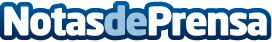 El CGCFE apuesta por la investigación y los tratamientos integrales para luchar contra el cáncer infantilEl Día Internacional contra el Cáncer Infantil, instituido desde el año 2001, intenta concienciar a la sociedad sobre la importancia de hacer un diagnóstico precoz y establecer tratamientos inmediatos y accesibles a toda la poblaciónDatos de contacto:Noelia Perlacia915191005Nota de prensa publicada en: https://www.notasdeprensa.es/el-cgcfe-apuesta-por-la-investigacion-y-los Categorias: Nacional Medicina Industria Farmacéutica Sociedad Infantil Investigación Científica Ocio para niños http://www.notasdeprensa.es